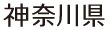 掲載日：2020年5月27日令和2年度津久井やまゆり園事件追悼式の開催中止について津久井やまゆり園事件でお亡くなりになった方々を追悼するため、例年追悼式を開催していましたが、新型コロナウイルス感染症の感染拡大防止のため、開催を中止することとしました。事件のあった7月26日は、津久井やまゆり園前において、献花台を設置し、知事、相模原市長、社会福祉法人かながわ共同会理事長等の関係者が献花を行う予定です。また、県ホームページにおいて、関係者の追悼の言葉を掲載します。問合せ先福祉子どもみらい局 共生社会推進課副課長　　　　  原田　電話045-285-0737共生グループ　青木　電話：045-210-4961